Liturgikus események, programokA hét ünnepei:  Kedd: Szent Benedek apát, Európa fővédőszentjeCsütörtök: Szent Henrik császár Péntek: Lellisi Szent KamillSzombat: Szent Bonaventúra püspök, egyháztanítóEseménynaptár07.16. vasárnap Ruhaosztás07.21. péntek     Szentségimádási nap 07.22-26. Családtábor08.03. Elsőcsütörtök08.07.-10. Kórustábor08.20. vasárnap Templomunk búcsúnapjaSzentmisék, liturgikus templomi események Vasárnap:     8.45 + Dávid                      10.00 élő Veronika                     18.30  + Tamás, Csaba, Enikő, RóbertHétfő:           7.00 élő Virág Kedd:          18.30 + István és fia István  Szerda:         7.00  nem lesz szentmise  Csütörtök: 18.30 élő Bálint és Tímea Péntek:      18.30 élő családtagok; jószándékraSzombat:   18.30 + Béla Temetések:  07.10. 11.00 Templom / Szűcs Lajos                       07.13. 15.00 Templom / Sarkadi Gyuláné                       07.13. 16.15 Templom / Belányi László HirdetésekA templombővítésre 07.06-ig 4.064.777 Ft érkezett.Hálásan köszönöm az eddigi nagylelkű adományokat! Kérem a hívek további segítséget! Jó lenne olyanokat találnunk, akik szívesen támogatják - akár havi rendszerességgel - az építkezést! +++++ Szerdán nem lesz szentmise!+++++Július 16-án 8-12 óra között rendkívüli ruha osztást tartunk, melyhez a Katolikus Karitásztól kaptunk ruhákat. Ez alkalommal ruhák behozatalára nincs lehetőség! +++++Július 21-én lesz a nyári szentségimádási napunk. 8 órakor szentségkitétel, 17.30-tól szentóra, 18.30-kor szentmise. A sekrestyében várom azok jelentkezését, akik tudnak egy-egy fél órát vállalni a nap folyamán. +++++Gellért (Lipp) Ottó atya, aki 1976-78 között volt káplán plébániánkon, a héten elhunyt. Imádkozzunk érte! Gondolatok a mai naphozJöjjetek hozzám mindnyájan! Valamiképpen minden vasárnap felhangzik a jézusi hívás: jöjjetek hozzám mindnyájan! A hét feladatai elfárasztanak bennünket. Igaz, napról napra találkozhatunk Krisztussal, aki felüdít, erőt ad, segít minket. A fáradt ember kevésbé tud jól reagálni, meglátni a lényegest, a fontosat. Ezért is kell újra és újra Jézushoz jönni, aki felüdít, megerősít. Mit jelent számomra a vasárnap ünneplése? Valóban pihenőnappá tudom tenni? Mennyire tervezem tudatosan ezt a napot? Milyen az imádságom rendem? A nyári pihenés alkalmat ad, hogy mindezeket átgondoljam, újra tervezzem! Elrejtetted a bölcsek és okosak elől. A világi dolgokkal eltelt ember, aki mindent jól tud, már nem hagy helyet magán kívül másnak. Ezért nem veszi észre Isten jeleit. Persze van isteni bölcsesség is. Amikor gondolkodásom az Istennel való kapcsolatban gyökerezik. Tegyük a mai vasárnapot igazi pihenőnappá!                  Fülöp Ákos plébános A rákosfalvai plébánia hírlevele belső használatra.Számlaszámunk: CIB bankműködés (egyházi adó): 11100104-19819019- 36000001Felelős kiadó Fülöp Ákos plébános„hogy életünk legyen és bőségben legyen”Évközi 14. vasárnap                       2023. július 9. 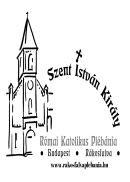 „Jóságodról elmélkedünk Istenünk, templomod belsejében.” (Zsolt 47)Rákosfalvai Szent István Király Plébánia1144 Budapest, Álmos vezér tér 1. : 363-5976Honlap: rakosfalvaplebania.huEmail: iroda@rakosfalvaplebania.huLevelezőlista: rakosfalva@groups.ioPlébános: Fülöp ÁkosSzentmisék általános rendje:  vasárnap:   8.45; 10.00; 18.30hétköznap: hétfő, szerda 7.00,                      kedd, csütörtök, péntek, szombat 18.30Irodai ügyelet: hétfő – szerda – péntek: 16.00-17.30                            kedd – csütörtök: 9.00-12.00Olvasmány: Zak 9, 9-10 Íme, közeleg királyod, győzedelmes, alázatos. Szentlecke: Róm 8, 9.11-13 Isten halandó testünket is életre kelti a bennünk lakó Lélek által. Evangélium: Mt 11, 25-30 Jöjjetek hozzám mindnyájan, én felüdítelek titeket!